									(Statement no. /)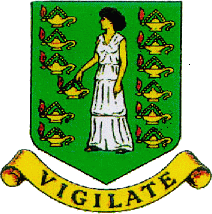 Statement of Compliance – Safety Equipment for Cargo Vessels of less than Convention Size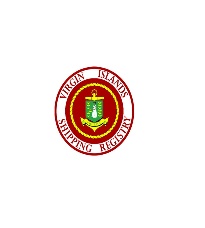 Issued under the provisions of theINTERNATIONAL CONVENTION FOR THE SAFETY OF LIFE AT SEA, 1974,as modified by the Protocol of 1988 relating thereto, as applicable to vessels of under 500 gross tons *under the authority of theGovernment of the Virgin Islandsby the VIRGIN ISLANDS SHIPPING REGISTRYPARTICULARS OF SHIPTHIS IS TO CERTIFY:That the ship has been surveyed to check for compliance with the following chapter(s) of the Safety Guidelines for Cargo Ships of less than Convention Size (IACS Recommendation 99/2007/Rev.1 2013)	                Chapter IV: Fire Fighting	                Chapter V: Life-Saving Appliances                Chapter VI: Radio Installtions                Chapter VII: Navigational Equipment                Chapter VIII: Prevention of Collisions      2.  that the ship has been found to be equipped as required for the following service area:          Within 20 Nautical Miles from safe havenThat the following items are not complied with NoneThis statement of compliance is valid until Completion date of the survey on which this statement is based: Issued at: Road Town, Tortola, British Virgin Islands (Place of issue of certificate) 	……………………………………..(Date of issue)		(Signature of authorized official issuing the certificate) This certificate is issued by or on behalf of the British Virgin Islands under the responsibility of the United Kingdom as flag-state under the Convention.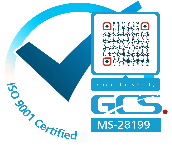                                                                   (Statement no. 4 / 2017)	ENDORSEMENT FOR ANNUAL AND PERIODICAL SAFETY EQUIPMENT SURVEYSTHIS IS TO CERTIFY THAT at a survey required by IACS Recommendation 99/2007/Rev.1 201, ship was found to comply with the relevant requirements of Chapters IV, V,VII and VIII of IACS Recommendation 99/2007/Rev.1 2013.Annual survey                                                                                       Signed: …………………………………..                                                                                                                             (signature of authorised official)                                                                                                Place:		Date:	Annual / Periodical* survey	Signed: ………………………………………..                                                                                                                                   (signature of authorised official)	Place:		Date:	Annual / Periodical* survey	Signed: …………………………………………                                                                                                                                        (signature of authorised official)	Place:		Date:	Annual survey	Signed: ………………………………………………                                                                                                                                           (signature of authorised official)	Place:		Date:	                                    (Statement no.     /      )ENDORSEMENT FOR ANNUAL AND PERIODICAL RADIO SURVEYSTHIS IS TO CERTIFY THAT at a survey required by IACS Recommendation 99/2007/Rev.1 201, ship was found to comply with the relevant requirements of Chapters VI of IACS Recommendation 99/2007/Rev.1 2013.Annual survey 	Signed: ……………………………………..                                                                                                                                                          (signature of authorised official)	Place:		Date:	Annual / Periodical* survey	Signed: ……………………………………                                                                                                                                                            (signature of authorised official)	Place:		Date:	Annual / Periodical* survey	Signed: ……………………………………                                                                                                                                                           (signature of authorised official)	Place:		Date:	Annual survey	Signed: ………………………………………                                                                                                                                                          (signature of authorised official)	Place:		Date:	NAME OF SHIPIMO NUMBERPORT OF REGISTRYGROSS TONNAGE Date on which keel was laid or ship was at a similar stage of construction or, where applicable, date on which work for a major conversion or alteration, or modification of a major character was commenced.